
Catholic Diocese of Auckland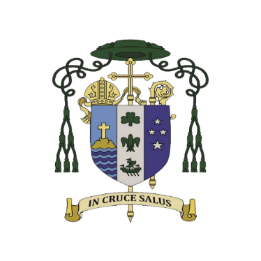 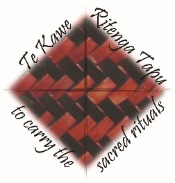 Liturgy Centre – Te Kawe Ritenga TapuMusic Suggestions for 2nd – 30th July 202314th – 17th Ordinary
Catholic Diocese of AucklandLiturgy Centre – Te Kawe Ritenga TapuMusic Suggestions for 2nd – 30th July 202314th – 17th Ordinary
Catholic Diocese of AucklandLiturgy Centre – Te Kawe Ritenga TapuMusic Suggestions for 2nd – 30th July 202314th – 17th Ordinary
Catholic Diocese of AucklandLiturgy Centre – Te Kawe Ritenga TapuMusic Suggestions for 2nd – 30th July 202314th – 17th Ordinary
Catholic Diocese of AucklandLiturgy Centre – Te Kawe Ritenga TapuMusic Suggestions for 2nd – 30th July 202314th – 17th OrdinaryKaupapa Māori – Māori Dimension: Included in the terms of reference for the National Liturgy Office is “ensure the distinctive identity of the Catholic Church in Aotearoa New Zealand with its Māori dimension is present in the liturgy.” (NZCBC’s Terms of Reference for NLO 2015 1.2b.) Kaupapa Māori has been written to support this initiative. The 4th dimension of Kaupapa Māori, is Māori music, and the first priority it lists is to promote the use of Māori music where appropriate. Consider using a waiata (Māori song) listed below, in your parish over the next few weeks. Remember to give your people support to learn it.The Psalmist: “The psalmist, or cantor of the psalm, proclaims the Responsorial Psalm after the first reading and leads the gathered assembly in singing the refrain. The psalmist may also, when necessary, intone the Gospel Acclamation and verse.” Sing to The Lord; Music in Divine Worship: para-34National Liturgy Office: https://www.nlo.org.nz/Marian hymns can be used appropriately at the end of Mass, but not during Mass unless the day is a Marian feast Day.Suggested Mass Settings: In principle, select one mass setting and use it consistently for the parts of the Mass throughout a Liturgical Season. As the season of Ordinary time is very long, you might find it appropriate to use a different mass setting at times, though still important to use the mass setting in its entirety (i.e., the Gloria, Holy Holy, Memorial Acclamation etc. should be from the same musical setting).Suggested Mass Settings: In principle, select one mass setting and use it consistently for the parts of the Mass throughout a Liturgical Season. As the season of Ordinary time is very long, you might find it appropriate to use a different mass setting at times, though still important to use the mass setting in its entirety (i.e., the Gloria, Holy Holy, Memorial Acclamation etc. should be from the same musical setting).Suggested Mass Settings: In principle, select one mass setting and use it consistently for the parts of the Mass throughout a Liturgical Season. As the season of Ordinary time is very long, you might find it appropriate to use a different mass setting at times, though still important to use the mass setting in its entirety (i.e., the Gloria, Holy Holy, Memorial Acclamation etc. should be from the same musical setting).Suggested Mass Settings: In principle, select one mass setting and use it consistently for the parts of the Mass throughout a Liturgical Season. As the season of Ordinary time is very long, you might find it appropriate to use a different mass setting at times, though still important to use the mass setting in its entirety (i.e., the Gloria, Holy Holy, Memorial Acclamation etc. should be from the same musical setting).Suggested Mass Settings: In principle, select one mass setting and use it consistently for the parts of the Mass throughout a Liturgical Season. As the season of Ordinary time is very long, you might find it appropriate to use a different mass setting at times, though still important to use the mass setting in its entirety (i.e., the Gloria, Holy Holy, Memorial Acclamation etc. should be from the same musical setting).NZ Mass SettingsTrilingual chants of the Roman Missal - ICELMass of St Therese – Douglas MewsTe Miha MāoriMary Queen of Peace – Maria GuzzoHopetoun Mass – Chris SkinnerNZ Mass SettingsTrilingual chants of the Roman Missal - ICELMass of St Therese – Douglas MewsTe Miha MāoriMary Queen of Peace – Maria GuzzoHopetoun Mass – Chris SkinnerNZ Mass SettingsTrilingual chants of the Roman Missal - ICELMass of St Therese – Douglas MewsTe Miha MāoriMary Queen of Peace – Maria GuzzoHopetoun Mass – Chris SkinnerNZ Mass SettingsTrilingual chants of the Roman Missal - ICELMass of St Therese – Douglas MewsTe Miha MāoriMary Queen of Peace – Maria GuzzoHopetoun Mass – Chris SkinnerMass of St Francis – Paul Taylor (Australia)Mass of Creation – Marty Haugen (USA)Mass of Joy and Peace – Tony Alonso (USA)Mass of Christ the Saviour – Dan Schutte (USA)Heritage Mass – Owen Alstott (England)Abbreviations - Copyright licensing groups  OL – One Licence,  CCLI Christian Copyright Licensing Inc.  PD – Public DomainPublications SP-Sing Praise, AOV-As One Voice, STTL- Sing to The Lord, GA - Gather Australia, AA – Alleluia Aotearoa, KKM – Ko Ngā Karakia o Te Miha me Ngā Hīmene, COC Carol our Christmas (NZ), CWC2 Catholic Worship Book 2,  NH Ngā HīmeneAbbreviations - Copyright licensing groups  OL – One Licence,  CCLI Christian Copyright Licensing Inc.  PD – Public DomainPublications SP-Sing Praise, AOV-As One Voice, STTL- Sing to The Lord, GA - Gather Australia, AA – Alleluia Aotearoa, KKM – Ko Ngā Karakia o Te Miha me Ngā Hīmene, COC Carol our Christmas (NZ), CWC2 Catholic Worship Book 2,  NH Ngā HīmeneAbbreviations - Copyright licensing groups  OL – One Licence,  CCLI Christian Copyright Licensing Inc.  PD – Public DomainPublications SP-Sing Praise, AOV-As One Voice, STTL- Sing to The Lord, GA - Gather Australia, AA – Alleluia Aotearoa, KKM – Ko Ngā Karakia o Te Miha me Ngā Hīmene, COC Carol our Christmas (NZ), CWC2 Catholic Worship Book 2,  NH Ngā HīmeneAbbreviations - Copyright licensing groups  OL – One Licence,  CCLI Christian Copyright Licensing Inc.  PD – Public DomainPublications SP-Sing Praise, AOV-As One Voice, STTL- Sing to The Lord, GA - Gather Australia, AA – Alleluia Aotearoa, KKM – Ko Ngā Karakia o Te Miha me Ngā Hīmene, COC Carol our Christmas (NZ), CWC2 Catholic Worship Book 2,  NH Ngā HīmeneAbbreviations - Copyright licensing groups  OL – One Licence,  CCLI Christian Copyright Licensing Inc.  PD – Public DomainPublications SP-Sing Praise, AOV-As One Voice, STTL- Sing to The Lord, GA - Gather Australia, AA – Alleluia Aotearoa, KKM – Ko Ngā Karakia o Te Miha me Ngā Hīmene, COC Carol our Christmas (NZ), CWC2 Catholic Worship Book 2,  NH Ngā Hīmene13th Sunday in Ordinary Time2nd JulyPeter’s Pence CollectionEntrance AntiphonAll peoples, clap your hands.Cry to God with shouts of joy!Communion AntiphonBless the Lord, O my soul, and all within me, his holy name.2 Kings 4:8-11,13-16This is a holy person of God; let them rest here.Psalm 88 (89)For ever I will sing the goodness of the Lord.Romans 6:3-4,8-11When we were baptised, we went into the tomb with Christ, so that we too might live a new life.Matthew 10:37-42Anyone who loses his life for my sake will find it.He Hōnore by Nape WaakaKa Waiata by Richard Puanaki, Ngā Hīmene 158Ko Hehu Tōku Hēpara, tune J Irvine, SP 57, Ngā Hīmene 77, KKM 21,Mā te Mārie a te Atua -Ngā Hīmene 71, SP 225 – tune: Old One HundredthMo Maria by Bishop Pompallier, tune D.H Doane, Ngā Hīmene 151, SP 228 Tama Ngākau Mārie - Ngā Hīmene 92, SP 285, KKMTe ArohaWairua Tapu by Wiremu Ready and Keith Southern © 2002 Ngā Hīmene 95151, SP 228  He Hōnore by Nape WaakaKa Waiata by Richard Puanaki, Ngā Hīmene 158Ko Hehu Tōku Hēpara, tune J Irvine, SP 57, Ngā Hīmene 77, KKM 21,Mā te Mārie a te Atua -Ngā Hīmene 71, SP 225 – tune: Old One HundredthMo Maria by Bishop Pompallier, tune D.H Doane, Ngā Hīmene 151, SP 228 Tama Ngākau Mārie - Ngā Hīmene 92, SP 285, KKMTe ArohaWairua Tapu by Wiremu Ready and Keith Southern © 2002 Ngā Hīmene 95151, SP 228  13th Sunday in Ordinary Time2nd JulyPeter’s Pence CollectionEntrance AntiphonAll peoples, clap your hands.Cry to God with shouts of joy!Communion AntiphonBless the Lord, O my soul, and all within me, his holy name.2 Kings 4:8-11,13-16This is a holy person of God; let them rest here.Psalm 88 (89)For ever I will sing the goodness of the Lord.Romans 6:3-4,8-11When we were baptised, we went into the tomb with Christ, so that we too might live a new life.Matthew 10:37-42Anyone who loses his life for my sake will find it.A New Heart for A New World - T Watts M O'Brien AOV 1/158 OL* 5901930f67594All Are Welcome - Marty Haugen GC OL* 4All Creatures of Our God and King - Francis of Assisi; tr. by Draper SP 120 PDAll the Ends of The Earth - Bob Dufford AOV1/76 OL* 81394 Bread of Life - B Farrell AOV 1/164 OL* 80555 Come to Me all Who Labour - G Norbet SP 154, AOV 1/37 GA 228 OL* 96273Come to The Water - Frank Andersen AOV 1/74, GA 403 OL * 118457From the Many Make us One - Tony Alonso OL* 99612Gather Us In - Marty Haugen AOV 1/12 OL* 31In Every Place where God is Praised - Carl Daw OL 101569Lord Make Me an Instrument -Unknown STTL 135Lord to Whom Shall We Go - M Herry AOV 1/6, GA 189 OL* 592ce13cea90fMake me a Chanel / Prayer of St Francis -S Temple SP 221, AOV 2/126 OL* 80478Now As We Gather - E Castillo OL* 81742Praise my Soul the King of Heaven - Henry F Lyte SP 86 AOV 1/78 OL*592e04d3d8762Serve you the Lord Heart filled with Gladness- Lucien Deiss SP 82 OL* 50169Song for Human Rights - Shirley Murray AOV 2/135 CCLI (tune, Bread of Heaven)Spirit Come Transform Us - G Norbet AOV 1/96 OL*81176The Cry of the Poor - J Foley AOV 1/83 OL* 80686The Fullness of God - Frank Andersen AOV 2/62 OL* 121923The God of all Grace – Ricky Manalo OL*81676Unless a Grain of Wheat - Bernadette Farrell AOV 1/35 OL*80538When I Needed A Neighbour - S Carter AOV 2/136 OL 5a8ffd027baacA New Heart for A New World - T Watts M O'Brien AOV 1/158 OL* 5901930f67594All Are Welcome - Marty Haugen GC OL* 4All Creatures of Our God and King - Francis of Assisi; tr. by Draper SP 120 PDAll the Ends of The Earth - Bob Dufford AOV1/76 OL* 81394 Bread of Life - B Farrell AOV 1/164 OL* 80555 Come to Me all Who Labour - G Norbet SP 154, AOV 1/37 GA 228 OL* 96273Come to The Water - Frank Andersen AOV 1/74, GA 403 OL * 118457From the Many Make us One - Tony Alonso OL* 99612Gather Us In - Marty Haugen AOV 1/12 OL* 31In Every Place where God is Praised - Carl Daw OL 101569Lord Make Me an Instrument -Unknown STTL 135Lord to Whom Shall We Go - M Herry AOV 1/6, GA 189 OL* 592ce13cea90fMake me a Chanel / Prayer of St Francis -S Temple SP 221, AOV 2/126 OL* 80478Now As We Gather - E Castillo OL* 81742Praise my Soul the King of Heaven - Henry F Lyte SP 86 AOV 1/78 OL*592e04d3d8762Serve you the Lord Heart filled with Gladness- Lucien Deiss SP 82 OL* 50169Song for Human Rights - Shirley Murray AOV 2/135 CCLI (tune, Bread of Heaven)Spirit Come Transform Us - G Norbet AOV 1/96 OL*81176The Cry of the Poor - J Foley AOV 1/83 OL* 80686The Fullness of God - Frank Andersen AOV 2/62 OL* 121923The God of all Grace – Ricky Manalo OL*81676Unless a Grain of Wheat - Bernadette Farrell AOV 1/35 OL*80538When I Needed A Neighbour - S Carter AOV 2/136 OL 5a8ffd027baac14th Sunday in Ordinary Time9th JulyDay of Prayer for SeafarersEntrance AntiphonYour merciful love, O God, we have received in the midst of your temple. Your praise, O God, like your name, reaches the ends of the earth; your right hand is filled with saving justice.Communion AntiphonTaste and see that the Lord is good; blessed the one who seeks refuge in God.Zechariah 9:9-10See now, your king comes humbly to you.Psalm 144 (145)I will praise your name for ever, my king and my God.Romans 8:9,11-13If by the Spirit you put an end to the misdeeds of the body, you will live.Matthew 11:25-30You have hidden these things from the wise and revealed them to little children.He Hōnore by Nape WaakaKa Waiata by Richard Puanaki, Ngā Hīmene 158Ko Hehu Tōku Hēpara, tune J Irvine, SP 57, Ngā Hīmene 77, KKM 21,Mā te Mārie a te Atua -Ngā Hīmene 71, SP 225 – tune: Old One HundredthMo Maria by Bishop Pompallier, tune D.H Doane, Ngā Hīmene 151, SP 228 Tama Ngākau Mārie - Ngā Hīmene 92, SP 285, KKMTe ArohaWairua Tapu by Wiremu Ready and Keith Southern © 2002 Ngā Hīmene 95151, SP 228  He Hōnore by Nape WaakaKa Waiata by Richard Puanaki, Ngā Hīmene 158Ko Hehu Tōku Hēpara, tune J Irvine, SP 57, Ngā Hīmene 77, KKM 21,Mā te Mārie a te Atua -Ngā Hīmene 71, SP 225 – tune: Old One HundredthMo Maria by Bishop Pompallier, tune D.H Doane, Ngā Hīmene 151, SP 228 Tama Ngākau Mārie - Ngā Hīmene 92, SP 285, KKMTe ArohaWairua Tapu by Wiremu Ready and Keith Southern © 2002 Ngā Hīmene 95151, SP 228  14th Sunday in Ordinary Time9th JulyDay of Prayer for SeafarersEntrance AntiphonYour merciful love, O God, we have received in the midst of your temple. Your praise, O God, like your name, reaches the ends of the earth; your right hand is filled with saving justice.Communion AntiphonTaste and see that the Lord is good; blessed the one who seeks refuge in God.Zechariah 9:9-10See now, your king comes humbly to you.Psalm 144 (145)I will praise your name for ever, my king and my God.Romans 8:9,11-13If by the Spirit you put an end to the misdeeds of the body, you will live.Matthew 11:25-30You have hidden these things from the wise and revealed them to little children.All Are Welcome - Marty Haugen GC OL* 4All People that On Earth Do Dwell - W Kethe SP 84 AOV 1/25, Ga 533 PD OL* 92082 All the Ends of The Earth - Bob Dufford AOV1/76 OL* 81394 Behold, I Make All Things New -J Bell AOV 2/85 OL 5950abe9b2af4Come to Me all Who Labour - G Norbet SP 154, AOV 1/37 GA 228 OL* 96273Come to The Water - Frank Andersen AOV 1/74, GA 403 OL * 118457Feed us now - R Mann AOV 2/93 OL 117663From the Many Make us One - Tony Alonso OL* 99612Gather Your People O Lord - B Hurd AOV 1/71 OL* 81276Glory and Praise to Our God - Dan Schutte AOV 1/16 OL* 80402God’s Spirit Is in My Heart (Go Tell Everyone) - A Dale & H Richards STTL 75 OL 40688O Breathe On Me O Breath Of God - Cyprian Consiglio, E Hatch STTL 44, GA 432 OL 87920One Bread One Body - John Foley AOV 1/129 OL*80673Praise The Lord Let Earth Adore Him -Bach SP 265 PDSaint Patrick's Breast plate PDSpirit Come Transform Us - G Norbet AOV 1/96 OL*81176Taste and See - Bob Hurd AOV 1/67 OL*80194The God of all Grace – Ricky Manalo OL*81676The Summons - John Bell GA 502 OL 5950acb7918c4They'll Know we are Christians - Peter Scholte AOV 1/130 OL*97001We Are Many Parts - Marty Haugen AOV 1/86 OL* 00175Will you Love Me -Brian Boniwell AOV1/40 OL*3fd2260141baff86All Are Welcome - Marty Haugen GC OL* 4All People that On Earth Do Dwell - W Kethe SP 84 AOV 1/25, Ga 533 PD OL* 92082 All the Ends of The Earth - Bob Dufford AOV1/76 OL* 81394 Behold, I Make All Things New -J Bell AOV 2/85 OL 5950abe9b2af4Come to Me all Who Labour - G Norbet SP 154, AOV 1/37 GA 228 OL* 96273Come to The Water - Frank Andersen AOV 1/74, GA 403 OL * 118457Feed us now - R Mann AOV 2/93 OL 117663From the Many Make us One - Tony Alonso OL* 99612Gather Your People O Lord - B Hurd AOV 1/71 OL* 81276Glory and Praise to Our God - Dan Schutte AOV 1/16 OL* 80402God’s Spirit Is in My Heart (Go Tell Everyone) - A Dale & H Richards STTL 75 OL 40688O Breathe On Me O Breath Of God - Cyprian Consiglio, E Hatch STTL 44, GA 432 OL 87920One Bread One Body - John Foley AOV 1/129 OL*80673Praise The Lord Let Earth Adore Him -Bach SP 265 PDSaint Patrick's Breast plate PDSpirit Come Transform Us - G Norbet AOV 1/96 OL*81176Taste and See - Bob Hurd AOV 1/67 OL*80194The God of all Grace – Ricky Manalo OL*81676The Summons - John Bell GA 502 OL 5950acb7918c4They'll Know we are Christians - Peter Scholte AOV 1/130 OL*97001We Are Many Parts - Marty Haugen AOV 1/86 OL* 00175Will you Love Me -Brian Boniwell AOV1/40 OL*3fd2260141baff8615th Sunday in Ordinary Time16th JulyEntrance AntiphonAs for me, in justice I shall behold your face; I shall be filled with the vision of your glory.Communion AntiphonThe sparrow finds a home, and the swallow a nest for her young: by your altars, O Lord of hosts, my King and my God.Blessed are they who dwell in your house, for ever singing your praise.Isaiah 55:10-11The word that goes out from my mouth does not return to me empty.Psalm 64 (65)The seed that falls on good ground will yield a fruitful harvest.Romans 8:18-23The whole creation is eagerly waiting for God to reveal his children.Matthew 13:1-23A sower went out to sow.He Hōnore by Nape WaakaKa Waiata by Richard Puanaki, Ngā Hīmene 158Ko Hehu Tōku Hēpara, tune J Irvine, SP 57, Ngā Hīmene 77, KKM 21,Mā te Mārie a te Atua -Ngā Hīmene 71, SP 225 – tune: Old One HundredthMo Maria by Bishop Pompallier, tune D.H Doane, Ngā Hīmene 151, SP 228 Tama Ngākau Mārie - Ngā Hīmene 92, SP 285, KKMTe ArohaWairua Tapu by Wiremu Ready and Keith Southern © 2002 Ngā Hīmene 95151, SP 228  He Hōnore by Nape WaakaKa Waiata by Richard Puanaki, Ngā Hīmene 158Ko Hehu Tōku Hēpara, tune J Irvine, SP 57, Ngā Hīmene 77, KKM 21,Mā te Mārie a te Atua -Ngā Hīmene 71, SP 225 – tune: Old One HundredthMo Maria by Bishop Pompallier, tune D.H Doane, Ngā Hīmene 151, SP 228 Tama Ngākau Mārie - Ngā Hīmene 92, SP 285, KKMTe ArohaWairua Tapu by Wiremu Ready and Keith Southern © 2002 Ngā Hīmene 95151, SP 228  15th Sunday in Ordinary Time16th JulyEntrance AntiphonAs for me, in justice I shall behold your face; I shall be filled with the vision of your glory.Communion AntiphonThe sparrow finds a home, and the swallow a nest for her young: by your altars, O Lord of hosts, my King and my God.Blessed are they who dwell in your house, for ever singing your praise.Isaiah 55:10-11The word that goes out from my mouth does not return to me empty.Psalm 64 (65)The seed that falls on good ground will yield a fruitful harvest.Romans 8:18-23The whole creation is eagerly waiting for God to reveal his children.Matthew 13:1-23A sower went out to sow.A New Heart for A New World - T Watts M O'Brien AOV 1/158 OL* 5901930f67594All Creatures of Our God and King - Francis of Assisi; tr. by Draper SP 120 PDAll the Earth Proclaim the Lord - Lucien Deiss SP 82 OL 50169All the Ends of The Earth - Bob Dufford AOV1/76 OL* 81394 All You works of God - Marty Haugen AOV 1/19 OL https://www.youtube.com/watch?v=7nO37XvBugYCanticle of The Sun - Marty Haugen AOV 1/3 OL 00725Come to The Water - Frank Andersen AOV 1/74, GA 403 OL * 118457Come with me into the fields - Dan Schutte GP1 OL* 85125Galilee Song - Frank Andersen AOV 1/5 OL 118472Gather Us In - Marty Haugen AOV 1/12 OL* 31Help Me Know Your Ways - Michael Mangan OL 126447How Shall I Call You - Robin Mann AOV 1/47 OL * 117681In Every Place where God is Praised - Carl Daw OL 101569I Will Never Forget You my People, Isaiah 49 - Carey Landry AOV 1/89 OL* 81299Let Heaven Rejoice – Bob Dufford AOV 1/124 OL* 80435O God Thy People Gather - Anthony Nye SP 239 O God You Search Me and you Know Me- Bernadette Farrell AOV 2/31 OL*80099Open my Eyes Lord -Jesse Manibusan AOV 1/166 OL* 81743O The Love of My Lord - Estelle White SP 255 (As Gentle as Silence) OL 67588Pilgrim’s Song (I lift up my eyes to the mountain) M Haugen  OL*03266Praise The Lord Let Earth Adore Him -Bach SP 265 PDSeek Ye First the Kingdom of God -Karen Lafferty AOV 1/48 CCLISend us your Spirit O Lord - Dan Schutte © 1985, 2009, OCPSing to the Mountain - Bob Dufford AOV 1/92 OL*80674Song for Human Rights - Shirley Murray AOV 2/135 CCLI (tune, Bread of Heaven)Spirit of God in the Clear Running Water - Miriam Theresa Winter STTL 144Table of Plenty - Dan Schutte AOV 2/20 OL*81349Though the Mountains May Fall -Dan Schutte SP 294,  AOV 1/182 GA 453 OL*80510Where Your Treasure Is - M Haugen OL*00183A New Heart for A New World - T Watts M O'Brien AOV 1/158 OL* 5901930f67594All Creatures of Our God and King - Francis of Assisi; tr. by Draper SP 120 PDAll the Earth Proclaim the Lord - Lucien Deiss SP 82 OL 50169All the Ends of The Earth - Bob Dufford AOV1/76 OL* 81394 All You works of God - Marty Haugen AOV 1/19 OL https://www.youtube.com/watch?v=7nO37XvBugYCanticle of The Sun - Marty Haugen AOV 1/3 OL 00725Come to The Water - Frank Andersen AOV 1/74, GA 403 OL * 118457Come with me into the fields - Dan Schutte GP1 OL* 85125Galilee Song - Frank Andersen AOV 1/5 OL 118472Gather Us In - Marty Haugen AOV 1/12 OL* 31Help Me Know Your Ways - Michael Mangan OL 126447How Shall I Call You - Robin Mann AOV 1/47 OL * 117681In Every Place where God is Praised - Carl Daw OL 101569I Will Never Forget You my People, Isaiah 49 - Carey Landry AOV 1/89 OL* 81299Let Heaven Rejoice – Bob Dufford AOV 1/124 OL* 80435O God Thy People Gather - Anthony Nye SP 239 O God You Search Me and you Know Me- Bernadette Farrell AOV 2/31 OL*80099Open my Eyes Lord -Jesse Manibusan AOV 1/166 OL* 81743O The Love of My Lord - Estelle White SP 255 (As Gentle as Silence) OL 67588Pilgrim’s Song (I lift up my eyes to the mountain) M Haugen  OL*03266Praise The Lord Let Earth Adore Him -Bach SP 265 PDSeek Ye First the Kingdom of God -Karen Lafferty AOV 1/48 CCLISend us your Spirit O Lord - Dan Schutte © 1985, 2009, OCPSing to the Mountain - Bob Dufford AOV 1/92 OL*80674Song for Human Rights - Shirley Murray AOV 2/135 CCLI (tune, Bread of Heaven)Spirit of God in the Clear Running Water - Miriam Theresa Winter STTL 144Table of Plenty - Dan Schutte AOV 2/20 OL*81349Though the Mountains May Fall -Dan Schutte SP 294,  AOV 1/182 GA 453 OL*80510Where Your Treasure Is - M Haugen OL*0018316th Sunday in Ordinary Time23rd JulyWorld Day for Grandparents and the ElderlyEntrance AntiphonSee, I have God for my help. The Lord sustains my soul. I will sacrifice to you with willing heart, and praise your name, O Lord, for it is good.Communion AntiphonThe Lord, the gracious, the merciful, has made a memorial of his wonders; he gives food to those who fear him.Wisdom 12:13,16-19You will grant repentance after sin.Psalm 85 (86)Lord, you are good and forgiving.Romans 8:26-27The Spirit himself expresses our plea in a way that could never be put into words.Matthew 13:24-43Let them both grow till the harvest.He Hōnore by Nape WaakaKa Waiata by Richard Puanaki, Ngā Hīmene 158Ko Hehu Tōku Hēpara, tune J Irvine, SP 57, Ngā Hīmene 77, KKM 21,Mā te Mārie a te Atua -Ngā Hīmene 71, SP 225 – tune: Old One HundredthMo Maria by Bishop Pompallier, tune D.H Doane, Ngā Hīmene 151, SP 228 Tama Ngākau Mārie - Ngā Hīmene 92, SP 285, KKMTe ArohaWairua Tapu by Wiremu Ready and Keith Southern © 2002 Ngā Hīmene 95151, SP 228  He Hōnore by Nape WaakaKa Waiata by Richard Puanaki, Ngā Hīmene 158Ko Hehu Tōku Hēpara, tune J Irvine, SP 57, Ngā Hīmene 77, KKM 21,Mā te Mārie a te Atua -Ngā Hīmene 71, SP 225 – tune: Old One HundredthMo Maria by Bishop Pompallier, tune D.H Doane, Ngā Hīmene 151, SP 228 Tama Ngākau Mārie - Ngā Hīmene 92, SP 285, KKMTe ArohaWairua Tapu by Wiremu Ready and Keith Southern © 2002 Ngā Hīmene 95151, SP 228  16th Sunday in Ordinary Time23rd JulyWorld Day for Grandparents and the ElderlyEntrance AntiphonSee, I have God for my help. The Lord sustains my soul. I will sacrifice to you with willing heart, and praise your name, O Lord, for it is good.Communion AntiphonThe Lord, the gracious, the merciful, has made a memorial of his wonders; he gives food to those who fear him.Wisdom 12:13,16-19You will grant repentance after sin.Psalm 85 (86)Lord, you are good and forgiving.Romans 8:26-27The Spirit himself expresses our plea in a way that could never be put into words.Matthew 13:24-43Let them both grow till the harvest.A New Heart for A New World - T Watts M O'Brien AOV 1/158 OL* 5901930f67594All Creatures of Our God and King - Francis of Assisi; tr. by Draper SP 120 PDAll the Ends of The Earth - Bob Dufford AOV1/76 OL* 81394 Bread for the world Broken - Christopher Walker AOV 1/60 OL* 80991 Bread of Life from Heaven - Marty Haugen G OL* 00140 Bring Forth the Kingdom - Marty Haugen AOV 2/4 OL* 00026Canticle of The Sun - Marty Haugen AOV 1/3 OL 00725Christ Be Our Light- Bernadette Farrell AOV 2/3 OL* 80229 Come to The Water - Frank Andersen AOV 1/74, GA 403 OL * 118457Come with me into the fields - Dan Schutte GP1 OL* 85125Feed us now - R Mann AOV 2/93 OL 117663Gather Your People O Lord - B Hurd AOV 1/71 OL* 81276Jesus Remember me when you come into your Kingdom - Jacques Berthier AOV 1/152 OLO God You Search Me and you Know Me- Bernadette Farrell AOV 2/31 OL*80099Praise to the Holiest -John Henry Newman, music Weis & Webb SP 267/8 OL*30138502Praise God from Whom all Blessings Flow - Thomas Ken AOV 1/10 PD OL*96892Send us your Spirit O Lord Dan Schutte © 1985, 2009, OCPSong for Human Rights - Shirley Murray AOV 2/135 CCLI (tune, Bread of Heaven)Spirit Come Transform Us - G Norbet AOV 1/96 OL*81176Strong and Constant - Frank Andersen AOV 1/110 OL* 119103Table of Plenty - Dan Schutte AOV 2/20 OL*81349The Fullness of God - Frank Andersen AOV 2/62 OL* 121923The Summons - John Bell GA 502 OL 5950acb7918c4Unless a Grain of Wheat - Bernadette Farrell AOV 1/35 OL*80538We come to your feast - Michael Joncas OL*00176A New Heart for A New World - T Watts M O'Brien AOV 1/158 OL* 5901930f67594All Creatures of Our God and King - Francis of Assisi; tr. by Draper SP 120 PDAll the Ends of The Earth - Bob Dufford AOV1/76 OL* 81394 Bread for the world Broken - Christopher Walker AOV 1/60 OL* 80991 Bread of Life from Heaven - Marty Haugen G OL* 00140 Bring Forth the Kingdom - Marty Haugen AOV 2/4 OL* 00026Canticle of The Sun - Marty Haugen AOV 1/3 OL 00725Christ Be Our Light- Bernadette Farrell AOV 2/3 OL* 80229 Come to The Water - Frank Andersen AOV 1/74, GA 403 OL * 118457Come with me into the fields - Dan Schutte GP1 OL* 85125Feed us now - R Mann AOV 2/93 OL 117663Gather Your People O Lord - B Hurd AOV 1/71 OL* 81276Jesus Remember me when you come into your Kingdom - Jacques Berthier AOV 1/152 OLO God You Search Me and you Know Me- Bernadette Farrell AOV 2/31 OL*80099Praise to the Holiest -John Henry Newman, music Weis & Webb SP 267/8 OL*30138502Praise God from Whom all Blessings Flow - Thomas Ken AOV 1/10 PD OL*96892Send us your Spirit O Lord Dan Schutte © 1985, 2009, OCPSong for Human Rights - Shirley Murray AOV 2/135 CCLI (tune, Bread of Heaven)Spirit Come Transform Us - G Norbet AOV 1/96 OL*81176Strong and Constant - Frank Andersen AOV 1/110 OL* 119103Table of Plenty - Dan Schutte AOV 2/20 OL*81349The Fullness of God - Frank Andersen AOV 2/62 OL* 121923The Summons - John Bell GA 502 OL 5950acb7918c4Unless a Grain of Wheat - Bernadette Farrell AOV 1/35 OL*80538We come to your feast - Michael Joncas OL*0017617th Sunday in Ordinary Time30th JulyEntrance AntiphonGod is in his holy place, God who unites those who dwell in his house; he himself gives might and strength to his people.Communion AntiphonBless the Lord, O my soul, and never forget all his benefits.1 Kings 3:5,7-12Solomon chooses the gift of wisdom.Psalm 118 (119)Lord, I love your command.Romans 8:28-30Those he called, he justified.Matthew 13:44-52He sells everything he owns and buys the field.He Hōnore by Nape WaakaKa Waiata by Richard Puanaki, Ngā Hīmene 158Ko Hehu Tōku Hēpara, tune J Irvine, SP 57, Ngā Hīmene 77, KKM 21,Mā te Mārie a te Atua -Ngā Hīmene 71, SP 225 – tune: Old One HundredthMo Maria by Bishop Pompallier, tune D.H Doane, Ngā Hīmene 151, SP 228 Tama Ngākau Mārie - Ngā Hīmene 92, SP 285, KKMTe ArohaWairua Tapu by Wiremu Ready and Keith Southern © 2002 Ngā Hīmene 95151, SP 228  He Hōnore by Nape WaakaKa Waiata by Richard Puanaki, Ngā Hīmene 158Ko Hehu Tōku Hēpara, tune J Irvine, SP 57, Ngā Hīmene 77, KKM 21,Mā te Mārie a te Atua -Ngā Hīmene 71, SP 225 – tune: Old One HundredthMo Maria by Bishop Pompallier, tune D.H Doane, Ngā Hīmene 151, SP 228 Tama Ngākau Mārie - Ngā Hīmene 92, SP 285, KKMTe ArohaWairua Tapu by Wiremu Ready and Keith Southern © 2002 Ngā Hīmene 95151, SP 228  17th Sunday in Ordinary Time30th JulyEntrance AntiphonGod is in his holy place, God who unites those who dwell in his house; he himself gives might and strength to his people.Communion AntiphonBless the Lord, O my soul, and never forget all his benefits.1 Kings 3:5,7-12Solomon chooses the gift of wisdom.Psalm 118 (119)Lord, I love your command.Romans 8:28-30Those he called, he justified.Matthew 13:44-52He sells everything he owns and buys the field.All Are Welcome - Marty Haugen GC OL* 4All the Earth Proclaim the Lord - Lucien Deiss SP 82 OL 50169All the Ends of The Earth - Bob Dufford AOV1/76 OL* 81394 All You Works of God - Marty Haugen AOV 1/19 OL https://www.youtube.com/watch?v=7nO37XvBugYBlest be the Lord - Dan Schutte AOV 1/179 OL* 80678 Bread of Life - B Farrell AOV 1/164 OL* 80555 Bring Forth the Kingdom - Marty Haugen AOV 2/4 OL* 00026Companions on the Journey - C Landry AOV 1/188 OL* 81002From the Many Make us One - Tony Alonso OL* 99612Holy God We Praise Thy Name -Clarence a Walworth SP 194 OL* 83990I Place All My Trust In You My God -Joseph Gelineau SP 94 In Every Place where God is Praised - Carl Daw OL 101569Let Heaven Rejoice – Bob Dufford AOV 1/124 OL* 80435Let Nothing Trouble You Nada teTurba - Jacques Berthier AOV 2/41 OL 84772Lord to Whom Shall We Go - M Herry AOV 1/6, GA 189 OL* 592ce13cea90fPilgrim’s Song (I lift up my eyes to the mountain) M Haugen  OL*03266Praise to the Holiest -John Henry Newman, music Weis & Webb SP 267/8 OL*30138502Sing A New Song - Dan Schutte AOV 1/80 OL*80487Spirit Come Transform Us - G Norbet AOV 1/96 OL*81176Taste and See - Bob Hurd AOV 1/67 OL*80194The Fullness of God - Frank Andersen AOV 2/62 OL* 121923The God of all Grace – Ricky Manalo OL*81676The Summons - John Bell GA 502 OL 5950acb7918c4Unless a Grain of Wheat - Bernadette Farrell AOV 1/35 OL*80538All Are Welcome - Marty Haugen GC OL* 4All the Earth Proclaim the Lord - Lucien Deiss SP 82 OL 50169All the Ends of The Earth - Bob Dufford AOV1/76 OL* 81394 All You Works of God - Marty Haugen AOV 1/19 OL https://www.youtube.com/watch?v=7nO37XvBugYBlest be the Lord - Dan Schutte AOV 1/179 OL* 80678 Bread of Life - B Farrell AOV 1/164 OL* 80555 Bring Forth the Kingdom - Marty Haugen AOV 2/4 OL* 00026Companions on the Journey - C Landry AOV 1/188 OL* 81002From the Many Make us One - Tony Alonso OL* 99612Holy God We Praise Thy Name -Clarence a Walworth SP 194 OL* 83990I Place All My Trust In You My God -Joseph Gelineau SP 94 In Every Place where God is Praised - Carl Daw OL 101569Let Heaven Rejoice – Bob Dufford AOV 1/124 OL* 80435Let Nothing Trouble You Nada teTurba - Jacques Berthier AOV 2/41 OL 84772Lord to Whom Shall We Go - M Herry AOV 1/6, GA 189 OL* 592ce13cea90fPilgrim’s Song (I lift up my eyes to the mountain) M Haugen  OL*03266Praise to the Holiest -John Henry Newman, music Weis & Webb SP 267/8 OL*30138502Sing A New Song - Dan Schutte AOV 1/80 OL*80487Spirit Come Transform Us - G Norbet AOV 1/96 OL*81176Taste and See - Bob Hurd AOV 1/67 OL*80194The Fullness of God - Frank Andersen AOV 2/62 OL* 121923The God of all Grace – Ricky Manalo OL*81676The Summons - John Bell GA 502 OL 5950acb7918c4Unless a Grain of Wheat - Bernadette Farrell AOV 1/35 OL*80538For support, feedback, questions or to offer further suggestions, contact liturgcentre@cda.org.nz Psalms: https://www.musicformass.co.uk/ausnz/index.html  These are free to use in Church but should be acknowledged when used.For support, feedback, questions or to offer further suggestions, contact liturgcentre@cda.org.nz Psalms: https://www.musicformass.co.uk/ausnz/index.html  These are free to use in Church but should be acknowledged when used.For support, feedback, questions or to offer further suggestions, contact liturgcentre@cda.org.nz Psalms: https://www.musicformass.co.uk/ausnz/index.html  These are free to use in Church but should be acknowledged when used.For support, feedback, questions or to offer further suggestions, contact liturgcentre@cda.org.nz Psalms: https://www.musicformass.co.uk/ausnz/index.html  These are free to use in Church but should be acknowledged when used.For support, feedback, questions or to offer further suggestions, contact liturgcentre@cda.org.nz Psalms: https://www.musicformass.co.uk/ausnz/index.html  These are free to use in Church but should be acknowledged when used.